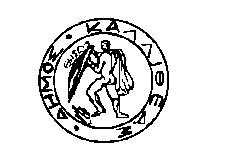 Θέμα: «Τροποποίηση απόφασης Δημοτικού Συμβουλίου με αριθμό 45/2024 περί έγκρισης αύξησης ωραρίου εργασίας 59 ΙΔΟΧ εργαζομένων του Δήμου (σχολικών καθαριστών/στριών).»Παρακαλούμε όπως  συμπεριλάβετε στα θέματα ημερήσιας διάταξης της προσεχούς συνεδρίασης του Δημοτικού Συμβουλίου και το στην περίληψη αναφερόμενο θέμα, σύμφωνα με το οποίο:- Το Δημοτικό Συμβούλιο έλαβε την απόφαση με αριθμό 45/2024 (ΑΔΑ:9ΤΙΡΩΕΚ-6ΥΓ) περί έγκρισης αύξησης ωραρίου εργασίας 59 ΙΔΟΧ εργαζομένων του Δήμου (σχολικών καθαριστών/στριών) και συγκεκριμένα για 20 εξ αυτών αύξηση ωραρίου ημερήσιας απασχόληση από 3ωρη σε 5ωρη και για τους λοιπούς/ές 39 από 5ωρη σε πλήρους απασχόληση 6,5 ωρών ημερησίως, η οποία διαβιβάστηκε για έλεγχο νομιμότητας στην Αποκεντρωμένη Διοίκηση Αττικής.- Η Αποκεντρωμένη Διοίκηση Αττικής με το υπ’αριθμ.πρωτ.31689/2024 (αρ.πρωτ.εισερχομένου Δ.Καλλιθέας 18365/15-4-2024) έγγραφό της ζητά έκδοση νέας απόφασης ή τροποποίηση της ληφθείσας, προκειμένου για τους άνω αναφερόμενους 39 υπαλλήλους η αύξηση στο ωράριο πλήρους απασχόλησης να είναι το μέγιστο 6 ώρες και 24 λεπτά ημερησίως, αντί 6,5 ωρών. Αφού λάβετε υπόψη σας τα εξής:1. Την παρ. 1 του άρθρου 8 του Ν. 4368/2016 (ΦΕΚ 21/Α΄/2016), όπως αντικαταστάθηκε από το άρ.87 του Ν.4483/2017 και τροποποιήθηκε με το άρ.54 του Ν.5003/2022 (ΦΕΚ Α’230), με την οποία ορίζεται ότι: «α. Συμβάσεις εργασίας ιδιωτικού δικαίου αορίστου και ορισμένου χρόνου, μειωμένου ωραρίου, των εργαζομένων σε Ο.Τ.Α. α΄ και β΄ βαθμού και νομικά πρόσωπα δημοσίου δικαίου αυτών, μπορεί να τροποποιούνται, με αύξηση του ωραρίου εργασίας, μέχρι και το ανώτατο όριο της πλήρους απασχόλησης της οικείας εκπαιδευτικής βαθμίδας και ειδικότητας, με αντίστοιχη αύξηση των πάσης φύσεως αποδοχών τους. Η τροποποίηση γίνεται με αιτιολογημένη απόφαση του οικείου Δημοτικού ή Περιφερειακού Συμβουλίου ή του Διοικητικού Συμβουλίου του οικείου νομικού προσώπου, κατόπιν αίτησης του ενδιαφερομένου. Η απόφαση περιγράφει την υπηρεσιακή ή λειτουργική ανάγκη, που δικαιολογεί την αύξηση του ωραρίου και βεβαιώνει την ύπαρξη των απαιτούμενων πιστώσεων στον οικείο προϋπολογισμό.β. Η απόφαση του προηγούμενου εδαφίου υπάγεται σε υποχρεωτικό έλεγχο νομιμότητας από την αρμόδια για την εποπτεία του οικείου Ο.Τ.Α. ή νομικού προσώπου αρχή και περίληψή της δημοσιεύεται στην Εφημερίδα της Κυβερνήσεως. Ειδικά ως προς τους εργαζομένους Ι.Δ.Ο.Χ., εκτός των περιπτώσεων που προσλαμβάνονται στο πλαίσιο των προγραμμάτων Ε.Σ.Π.Α., η περίληψη απόφασης αναρτάται στον διαδικτυακό τόπο του προγράμματος «Διαύγεια», όπως τροποποιήθηκε με το άρθρο 54 του Ν. 5003/2022 (ΦΕΚ 230/Τ.Α΄/2022).»2. Την υπ’αριθμ.33/οικ.39456/17-11-2017 (ΑΔΑ: 72ΒΣ465ΧΘ7-ΔΨΠ) εγκύκλιο του ΥΠ.ΕΣ., σύμφωνα με την οποία: «….στο πεδίο εφαρμογής της εν λόγω διάταξης συμπεριλαμβάνονται και οι εργαζόμενοι ιδιωτικού δικαίου ορισμένου χρόνου, για λόγους ίσης μεταχείρισης μεταξύ φορέων και εργαζομένων, αλλά και για την αντιμετώπιση πραγματικών αναγκών των φορέων.»3. Τη με αριθμό 55472/23-7-2021 (ΦΕΚ Β’ 3352)  απόφαση του Υπουργού Εσωτερικών και την υπ’αρ. 41797/23-6-2022 (ΦΕΚ Β’ 3327) τροποποιητική της σχετικά με τη διαδικασία και τα κριτήρια για την πρόσληψη προσωπικού καθαριότητας σχολικών μονάδων Πρωτοβάθμιας και Δευτεροβάθμιας Εκπαίδευσης, των Δημόσιων Ινστιτούτων Επαγγελματικής Κατάρτισης (Δ.Ι.Ε.Κ.) και των Σχολείων Δεύτερης Ευκαιρίας (Σ.Δ.Ε.) της Χώρας από τους Δήμους με σύμβαση εργασίας ιδιωτικού δικαίου ορισμένου χρόνου.                                       4. Τις διατάξεις του άρ.57 του Ν.4821/2021 (Α’134) περί σύναψης συμβάσεων για τον καθαρισμό των σχολικών μονάδων, των Δ.Ι.Ε.Κ. και των Σχολείων Δεύτερης Ευκαιρίας.5. Τη με αρ.πρωτ.61784/21-7-2023 εγκύκλιο του ΥΠ.ΕΣ., σύμφωνα με την οποία σε περίπτωση που επιλεγεί από τους Δήμους η αύξηση των ωρών ημερήσιας απασχόλησης πέραν του μέγιστου αριθμού ανθρωποωρών, όπως καθορίζεται από την εγκριτική για το έτος 2023-24 των προσλήψεων ΚΥΑ με αρ.ΔΙΠΑΑΔ/Φ.ΕΓΚΡ/78/10519/20-7-2023, η προκαλούμενη δαπάνη καλύπτεται αποκλειστικά από ίδιους πόρους των Δήμων.6. Τη ΣΣΕ 2018 της Π.Ο.Ε.-Ο.Τ.Α., στην παρ.6 του άρθρου 2 της οποίας αναφέρεται ότι η εβδομαδιαία απασχόληση των εργαζομένων των περιπτώσεων 4 και 5 του ίδιου άρθρου ορίζεται σε 32 ώρες. Στις περιπτώσεις αυτές περιλαμβάνονται και οι εργαζόμενοι στα αφοδευτήρια, ήτοι ενδεικτικά εργάτες, καθαρίστριες κλπ., που απασχολούνται στις τουαλέτες κοινόχρηστων χώρων και δημοτικών κτιρίων.7. Τις κάτωθι αναφερόμενες αιτήσεις συνολικά 59 σχολικών καθαριστών/στριών, απασχολούμενων στο Δήμο με σχέση εργασίας ΙΔΟΧ μερικής απασχόλησης, που προσλήφθηκαν με τις υπ’αριθμ. 578/2023 (ΑΔΑ: 9Υ5ΙΩΕΚ-8ΒΜ), 591/2023(ΑΔΑ: Ψ55ΗΩΕΚ-ΩΜΜ),  635/2023 (ΑΔΑ:6ΥΨΝΩΕΚ-9ΩΩ), 817/2023 (ΑΔΑ:61ΣΛΩΕΚ-Μ3Ω) και 661/2023 (ΑΔΑ: ΨΒ01ΩΕΚ-ΧΤ3) αποφάσεις Δημάρχου Καλλιθέας, εκ των οποίων:- 20 εργαζόμενοι/ες επιθυμούν την  αύξηση του ωραρίου ημερήσιας απασχόλησης από 3ωρη σε 5ωρη και- 39 εργαζόμενοι/ες από 5ωρη σε πλήρη απασχόληση 6,5 ωρών ημερησίως:8. Το με αρ. πρωτ. 7547/14-2-2024 έγγραφο του Αντιδημάρχου Παιδείας & Διά Βίου Μάθησης,  με το οποίο δηλώνεται η σύμφωνη γνώμη της αρμόδιας Δ/νσης Πολιτισμού, Παιδείας & Νέας Γενιάς για την αύξηση του ωραρίου ημερήσιας απασχόλησης των ως άνω εργαζομένων, επειδή: «Οι  ώρες που εγκρίθηκαν δεν ανταποκρίνονται ούτε στον αναγκαίο αριθμό προσώπων, ούτε και στον απαιτούμενο χρόνο για τον πλήρη και σωστό καθαρισμό των σχολικών κτηρίων του Δήμου μας ως οι σημερινές λειτουργικές συνθήκες απαιτούν. Σημειώνουμε ότι τα σχολεία της Πρωτοβάθμιας εκπαίδευσης λειτουργούν με διευρυμένο ωράριο (ολοήμερο πρόγραμμα και κάποια σχολεία έως τις 17.00) και στα σχολεία της Δευτεροβάθμιας οι ανάγκες καθαρισμού είναι αυξημένες λόγω κτιριακών μεγεθών και παλαιότητας των κτιρίων.                 Ως εκ τούτου, θεωρούμε ότι η καθαριότητα με μερική απασχόληση ή με μειωμένο ωράριο δεν καλύπτει τον σχολικό καθαρισμό στο απαραίτητο επίπεδο για την κάλυψη της ασφάλειας υγιεινής των μαθητών.» 9. Την με αρ. πρωτ. 7767/15-2-2024 βεβαίωση του Τμήματος Μισθοδοσίας της Διεύθυνσης Ο.Υ. περί  ύπαρξης σχετικών πιστώσεων στον προϋπολογισμό έτους 2024 του Δήμου.           Για τους ανωτέρω λόγους, εισηγούμαστε όπως εγκρίνετε:Την αύξηση του ωραρίου εργασίας των παρακάτω αναφερόμενων συνολικά 59 σχολικών καθαριστών/στριών, απασχολούμενων στο Δήμο με σχέση εργασίας ΙΔΟΧ μερικής απασχόλησης, και ειδικότερα:- για 20 εργαζόμενους/ες αύξηση του ωραρίου ημερήσιας απασχόλησης από 3ωρη σε 5ωρη και- για 39 εργαζόμενους/ες αύξηση από 5ωρη ημερήσια απασχόληση σε ωράριο πλήρους απασχόλησης 6 ωρών & 24 λεπτών ημερησίως (32 ώρες εβδομαδιαίως : 5 ημέρες = 6 ώρες + 0,4 της ώρας ημερησίως, όπου 60’ Χ 0,4 = 24’ της ώρας) της οικείας εκπαιδευτικής βαθμίδας και ειδικότητας, με αντίστοιχη αύξηση των πάσης φύσεως αποδοχών τους, διότι οι  ώρες που εγκρίθηκαν κατά την έναρξη της σχολικής χρονιάς 2023-24 δεν ανταποκρίνονται ούτε στον απαιτούμενο αριθμό προσώπων, ούτε και στον απαιτούμενο χρόνο για τον πλήρη και σωστό καθαρισμό των σχολικών κτηρίων του Δήμου μας, όπως απαιτούν οι ανάγκες σωστής λειτουργίας τους. Επιπλέον, τα σχολεία της Πρωτοβάθμιας εκπαίδευσης λειτουργούν με διευρυμένο ωράριο (ολοήμερο πρόγραμμα και κάποια από αυτά έως τις 17.00), ενώ στα σχολεία της Δευτεροβάθμιας εκπαίδευσης οι ανάγκες καθαρισμού είναι αυξημένες λόγω κτιριακών μεγεθών και παλαιότητας των κτιρίων. Ως εκ τούτου, η καθαριότητα με μερική απασχόληση ή με μειωμένο ωράριο δεν καλύπτει τον σχολικό καθαρισμό σε επίπεδο ικανοποιητικό όσον αφορά την υγιεινή των σχολικών χώρων: Τα επιπλέον ποσά που θα απαιτηθούν για την μισθοδοσία τους λόγω της ανωτέρω αύξησης του ωραρίου εργασίας θα βαρύνουν τους Κ.Α. 15.6041.0003 και 15.6054.0003 του προϋπολογισμού έτους 2024 του Δήμου μας. Η εκδοθησόμενη απόφαση του Δ.Σ. αποστέλλεται μέσα σε προθεσμία δεκαπέντε (15) ημερών από τη συνεδρίαση του συλλογικού οργάνου για τον υποχρεωτικό έλεγχο νομιμότητας του άρ.225 του Ν.3852/2010. Ο Επόπτης Ο.Τ.Α. ελέγχει τη νομιμότητα της απόφασης μέσα σε αποκλειστική προθεσμία τριάντα (30) ημερών από την περιέλευσή της και εκδίδει υποχρεωτικά ειδική πράξη.             ΕΛΛΗΝΙΚΗ ΔΗΜΟΚΡΑΤΙΑΝΟΜΟΣ  ΑΤΤΙΚΗΣΔΗΜΟΣ ΚΑΛΛΙΘΕΑΣΔΙΕΥΘΥΝΣΗ:  ΔΙΟΙΚΗΤΙΚΗ                                                    ΓΡΑΦΕΙΟ ΑΝ/ΤΡΙΑΣ ΔΙΕΥΘΥΝΤΡΙΑΣ Δ.Υ.: Π.ΠαρίδουΕΛΛΗΝΙΚΗ ΔΗΜΟΚΡΑΤΙΑΝΟΜΟΣ  ΑΤΤΙΚΗΣΔΗΜΟΣ ΚΑΛΛΙΘΕΑΣΔΙΕΥΘΥΝΣΗ:  ΔΙΟΙΚΗΤΙΚΗ                                                    ΓΡΑΦΕΙΟ ΑΝ/ΤΡΙΑΣ ΔΙΕΥΘΥΝΤΡΙΑΣ Δ.Υ.: Π.ΠαρίδουΚαλλιθέα,  18/04/2024Αρ. Πρωτ.:  19267ΤΑΧ.Δ/ΝΣΗ : Τηλέφωνο:     e-mail:    Μαντζαγριωτάκη 76, Καλλιθέα, 17676                                                                                                                                                                                                                                                                 213-20.70.415p.paridou@kallithea.gr                         ΠΡΟΣΤο Δημοτικό Συμβούλιοτου Δήμου ΚαλλιθέαςΑ/ΑΑρ.Πρωτ.ΟνοματεπώνυμοΑύξηση ωραρίου εργασίας 16560Καψωμενάκη ΜαρίαΑπό 3 ώρες σε 5 ώρες26561Ανδρέου ΜαρίαΑπό 3 ώρες σε 5 ώρες36562Ανδρώνη ΖωήΑπό 3 ώρες σε 5 ώρες46563Κεσίδου ΑικατερίνηΑπό 3 ώρες σε 5 ώρες56564Βαχλιώτη ΑγάθηΑπό 3 ώρες σε 5 ώρες66565Μαρκάκη-Μαστοράκη Βασιλική (Σχολείο Β’Ευκαιρίας)Από 3 ώρες σε 5 ώρες76566Γκιόκα ΙρέναΑπό 3 ώρες σε 5 ώρες86567Μαυριδόγλου ΠαναγιώταΑπό 3 ώρες σε 5 ώρες96568Καμινάρη ΕυγενίαΑπό 3 ώρες σε 5 ώρες106569Μιχαλοπούλου ΤασίαΑπό 3 ώρες σε 5 ώρες116570Καρακασίδη ΕυτέρπηΑπό 3 ώρες σε 5 ώρες126571Νταή ΧρυσάνθηΑπό 3 ώρες σε 5 ώρες136573Σαββίδου ΠωλίναΑπό 3 ώρες σε 5 ώρες146575Ρούμελης ΑντώνηςΑπό 3 ώρες σε 5 ώρες156576Χρυσοχοϊδου ΕιρήνηΑπό 3 ώρες σε 5 ώρες166577Ράλλη ΠαναγιώταΑπό 3 ώρες σε 5 ώρες176579Τσότσου ΕλένηΑπό 3 ώρες σε 5 ώρες186580Τσιρκίνη ΜαρίναΑπό 3 ώρες σε 5 ώρες196581Σιδηροπούλου ΆνναΑπό 3 ώρες σε 5 ώρες206582Σαμλίδη ΌλγαΑπό 3 ώρες σε 5 ώρες   Α/Α  Αρ.Πρωτ.ΟνοματεπώνυμοΑύξηση ωραρίουεργασίας 16572Αμβροσιάδου ΣοφίαΑπό 5 ώρες σε 6,5 ώρες26574Αλαμπάνου ΣταυρούλαΑπό 5 ώρες σε 6,5 ώρες36584Αργυρού ΒασιλικήΑπό 5 ώρες σε 6,5 ώρες46585Βρακά ΣτυλιανήΑπό 5 ώρες σε 6,5 ώρες56588Δαλαβούρα ΑντωνίαΑπό 5 ώρες σε 6,5 ώρες66589Γκιράι ΕλένηΑπό 5 ώρες σε 6,5 ώρες76590Γκαναβάρα ΓεωργίαΑπό 5 ώρες σε 6,5 ώρες86591Γιώτας ΧαράλαμποςΑπό 5 ώρες σε 6,5 ώρες96592Λαμπρακούλη ΕλένηΑπό 5 ώρες σε 6,5 ώρες106593Καβάζη ΕυαγγελίαΑπό 5 ώρες σε 6,5 ώρες116594Κουμέσου ΙουστίναΑπό 5 ώρες σε 6,5 ώρες126595Καραστάθη ΙωάνναΑπό 5 ώρες σε 6,5 ώρες136596Ζεϊβέκη ΣταυρούλαΑπό 5 ώρες σε 6,5 ώρες146597Καλύβα ΧρυσάνθηΑπό 5 ώρες σε 6,5 ώρες156598Εφραιμίδου ΕλένηΑπό 5 ώρες σε 6,5 ώρες166599Μπερδελίδου ΒασιλικήΑπό 5 ώρες σε 6,5 ώρες176600Δημητρακοπούλου ΔήμητραΑπό 5 ώρες σε 6,5 ώρες186601Μακρή ΔέσποιναΑπό 5 ώρες σε 6,5 ώρες196603Ευθυμίου ΆγγελοςΑπό 5 ώρες σε 6,5 ώρες206604Μιχαλοπούλου ΕλένηΑπό 5 ώρες σε 6,5 ώρες216605Δήμου ΕυδοξίαΑπό 5 ώρες σε 6,5 ώρες226607Ρέκα ΣοφίαΑπό 5 ώρες σε 6,5 ώρες236608Παντελάκη ΕυαγγελίαΑπό 5 ώρες σε 6,5 ώρες246609Πάντου ΔήμητραΑπό 5 ώρες σε 6,5 ώρες256610Παντελίδου ΣεβαστήΑπό 5 ώρες σε 6,5 ώρες266611Μπρίτσας Χαρίλαος – ΜιχαήλΑπό 5 ώρες σε 6,5 ώρες276612Τσανγκαλίδου ΗλέκτραΑπό 5 ώρες σε 6,5 ώρες286613Τσούνη ΜαρίναΑπό 5 ώρες σε 6,5 ώρες296614Υψηλού ΜάρθαΑπό 5 ώρες σε 6,5 ώρες306616Τσανάι ΦιζέΑπό 5 ώρες σε 6,5 ώρες316617Τυλιγάδα ΜαργαρίταΑπό 5 ώρες σε 6,5 ώρες326618Τσαρτσιταλίδου ΑλεξάνδραΑπό 5 ώρες σε 6,5 ώρες336619Σκαρλάτου ΜαρίαΑπό 5 ώρες σε 6,5 ώρες346620Ρούμπου ΆνναΑπό 5 ώρες σε 6,5 ώρες356621Χρυσοστόμου ΙωάνναΑπό 5 ώρες σε 6,5 ώρες366622Χονδρογιάννη ΑικατερίνηΑπό 5 ώρες σε 6,5 ώρες376623Φοραδούλα ΦιλιώΑπό 5 ώρες σε 6,5 ώρες386624Φινίτση ΚυριακήΑπό 5 ώρες σε 6,5 ώρες396615Τσαμποδήμου ΑθανασίαΑπό 5 ώρες σε 6,5 ώρεςΑ/ΑΑρ.Πρωτ.ΟνοματεπώνυμοΑύξηση ωραρίου εργασίας 16560Καψωμενάκη ΜαρίαΑπό 3 ώρες σε 5 ώρες26561Ανδρέου ΜαρίαΑπό 3 ώρες σε 5 ώρες36562Ανδρώνη ΖωήΑπό 3 ώρες σε 5 ώρες46563Κεσίδου ΑικατερίνηΑπό 3 ώρες σε 5 ώρες56564Βαχλιώτη ΑγάθηΑπό 3 ώρες σε 5 ώρες66565Μαρκάκη-Μαστοράκη Βασιλική (Σχολείο Β’Ευκαιρίας)Από 3 ώρες σε 5 ώρες76566Γκιόκα ΙρέναΑπό 3 ώρες σε 5 ώρες86567Μαυριδόγλου ΠαναγιώταΑπό 3 ώρες σε 5 ώρες96568Καμινάρη ΕυγενίαΑπό 3 ώρες σε 5 ώρες106569Μιχαλοπούλου ΤασίαΑπό 3 ώρες σε 5 ώρες116570Καρακασίδη ΕυτέρπηΑπό 3 ώρες σε 5 ώρες126571Νταή ΧρυσάνθηΑπό 3 ώρες σε 5 ώρες136573Σαββίδου ΠωλίναΑπό 3 ώρες σε 5 ώρες146575Ρούμελης ΑντώνηςΑπό 3 ώρες σε 5 ώρες156576Χρυσοχοϊδου ΕιρήνηΑπό 3 ώρες σε 5 ώρες166577Ράλλη ΠαναγιώταΑπό 3 ώρες σε 5 ώρες176579Τσότσου ΕλένηΑπό 3 ώρες σε 5 ώρες186580Τσιρκίνη ΜαρίναΑπό 3 ώρες σε 5 ώρες196581Σιδηροπούλου ΆνναΑπό 3 ώρες σε 5 ώρες206582Σαμλίδη ΌλγαΑπό 3 ώρες σε 5 ώρεςΑ/ΑΑρ.Πρωτ.ΟνοματεπώνυμοΑύξηση ωραρίου    εργασίας Αύξηση ωραρίου    εργασίας 16572Αμβροσιάδου ΣοφίαΑπό 5 ώρες σε 6 ώρες & 24 λεπτάΑπό 5 ώρες σε 6 ώρες & 24 λεπτά26574Αλαμπάνου ΣταυρούλαΑπό 5 ώρες σε 6 ώρες & 24 λεπτά36584Αργυρού ΒασιλικήΑπό 5 ώρες σε 6 ώρες & 24 λεπτά46585Βρακά ΣτυλιανήΑπό 5 ώρες σε 6 ώρες & 24 λεπτά56588Δαλαβούρα ΑντωνίαΑπό 5 ώρες σε 6 ώρες & 24 λεπτά66589Γκιράι ΕλένηΑπό 5 ώρες σε 6 ώρες & 24 λεπτά76590Γκαναβάρα ΓεωργίαΑπό 5 ώρες σε 6 ώρες & 24 λεπτά86591Γιώτας ΧαράλαμποςΑπό 5 ώρες σε 6 ώρες & 24 λεπτά96592Λαμπρακούλη ΕλένηΑπό 5 ώρες σε 6 ώρες & 24 λεπτά106593Καβάζη ΕυαγγελίαΑπό 5 ώρες σε 6 ώρες & 24 λεπτά116594Κουμέσου ΙουστίναΑπό 5 ώρες σε 6 ώρες & 24 λεπτά126595Καραστάθη ΙωάνναΑπό 5 ώρες σε 6 ώρες & 24 λεπτά136596Ζεϊβέκη ΣταυρούλαΑπό 5 ώρες σε 6 ώρες & 24 λεπτά146597Καλύβα ΧρυσάνθηΑπό 5 ώρες σε 6 ώρες & 24 λεπτά156598Εφραιμίδου ΕλένηΑπό 5 ώρες σε 6 ώρες & 24 λεπτά166599Μπερδελίδου ΒασιλικήΑπό 5 ώρες σε 6 ώρες & 24 λεπτά176600Δημητρακοπούλου ΔήμητραΑπό 5 ώρες σε 6 ώρες & 24 λεπτά186601Μακρή ΔέσποιναΑπό 5 ώρες σε 6 ώρες & 24 λεπτά196603Ευθυμίου ΆγγελοςΑπό 5 ώρες σε 6 ώρες & 24 λεπτά206604Μιχαλοπούλου ΕλένηΑπό 5 ώρες σε 6 ώρες & 24 λεπτά216605Δήμου ΕυδοξίαΑπό 5 ώρες σε 6 ώρες & 24 λεπτά226607Ρέκα ΣοφίαΑπό 5 ώρες σε 6 ώρες & 24 λεπτά236608Παντελάκη ΕυαγγελίαΑπό 5 ώρες σε 6 ώρες & 24 λεπτά246609Πάντου ΔήμητραΑπό 5 ώρες σε 6 ώρες & 24 λεπτά256610Παντελίδου ΣεβαστήΑπό 5 ώρες σε 6 ώρες & 24 λεπτά266611Μπρίτσας Χαρίλαος – ΜιχαήλΑπό 5 ώρες σε 6 ώρες & 24 λεπτά276612Τσανγκαλίδου ΗλέκτραΑπό 5 ώρες σε 6 ώρες & 24 λεπτά286613Τσούνη ΜαρίναΑπό 5 ώρες σε 6 ώρες & 24 λεπτά296614Υψηλού ΜάρθαΑπό 5 ώρες σε 6 ώρες & 24 λεπτά306616Τσανάι ΦιζέΑπό 5 ώρες σε 6 ώρες & 24 λεπτά316617Τυλιγάδα ΜαργαρίταΑπό 5 ώρες σε 6 ώρες & 24 λεπτά326618Τσαρτσιταλίδου ΑλεξάνδραΑπό 5 ώρες σε 6 ώρες & 24 λεπτά336619Σκαρλάτου ΜαρίαΑπό 5 ώρες σε 6 ώρες & 24 λεπτά346620Ρούμπου ΆνναΑπό 5 ώρες σε 6 ώρες & 24 λεπτά356621Χρυσοστόμου ΙωάνναΑπό 5 ώρες σε 6 ώρες & 24 λεπτά366622Χονδρογιάννη ΑικατερίνηΑπό 5 ώρες σε 6 ώρες & 24 λεπτά376623Φοραδούλα ΦιλιώΑπό 5 ώρες σε 6 ώρες & 24 λεπτά386624Φινίτση ΚυριακήΑπό 5 ώρες σε 6 ώρες & 24 λεπτά396615Τσαμποδήμου ΑθανασίαΑπό 5 ώρες σε 6 ώρες & 24 λεπτάΕσωτ.Διανομή:-Γρ. Δημάρχου-Αντιδήμαρχο κα Ευτυχιάδου -Αντιδήμαρχο κ.Εμιρζά-Αν/τρια Γεν. Διευθύντρια-Δ/νση Διοικητικών Υπηρεσιών-Δ/νση Οικονομικών Υπηρεσιών-Δ/νση Πολιτ. Παιδείας & Νέας Γενιάς-Τμήμα Παιδείας & Διά Βίου Μάθησης-Τμήμα Μισθοδοσίας-Τμήμα Ανθρώπινου Δυναμικού Ο ΔΗΜΑΡΧΟΣΚΩΣΤΑΣ ΑΣΚΟΥΝΗΣ